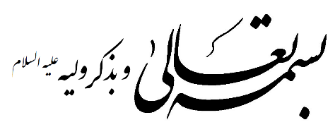 نجات از شقاوتتسبیحات حضرت زهرا(علیهاالسلام) از آثار و برکات بسیارى برخوردار است که از جمله‏ ى آنها نجات یافتن از شقاوت و بدبختى است. هر انسانى به تناسب بینش و نگرشى که به جهان هستى و وجود پرآشوب خود دارد به دنبال خوشبختى است، و به عبارتى دیگر یکى از مهمترین مسائلى که همه‏ ى انسانها را آگاه یا ناآگاه به خود مشغول داشته است به طورى که کارهاى زندگى و برنامه‏ هایشان را در جهت وصول به آن پى‏ ریزى مى‏ کنند، مسئله‏ ى رسیدن به سعادت و گریز از شقاوت است. منتهى از آنجایى که انسان اختیار دارد؛ راه خودش را باید آزادانه انتخاب کند. لذا انسان بعد از این که راه برایش نمایان شد، گاهى حسن انتخاب به خرج مى ‏دهد و راه هدایت مى‏ پیماید، و گاهى سوء انتخاب به خرج داده و راه ضلالت و گمراهى پیش مى‏ گیرد. و این مسئله شقاوت و سوء عاقبت مسئله ‏اى است که همه‏ ى آنان که به خود آمده‏ اند، از آن مى‏ ترسند و آنها که بصیرت ندارند و در خواب غفلت عمر مى‏ گذرانند از آن نیز به غفلت به سر مى‏ برند. 
  
لذا آن دسته که داراى بصیرت هستند، به لحاظ خوف از شقاوت همیشه دست به دعا و ذکر بلند مى‏ کنند و با تضرع و اصرار از خداى خویش طلب دورى از شقاوت و رسیدن به سعادت مى ‏نمایند. مداومت بر تسبیحات حضرت فاطمه(علیهاالسلام)، موجب محفوظ ماندن از شقاوت و بدبختى است. 

از این رو شایسته نیست که از برکات و آثار آن غفلت نموده و در انجام آن کوتاهى و سستى نماییم. امام صادق(علیه‏ السلام) در این رابطه مى‏ فرماید: «یا ابا هارون، انا نامر صبیاننا بتسبیح فاطمه علیهاالسلام کما نامرهم بالصلاه، فالزمه، فانه لم یلزمه عبد فشقى»(1)؛ اى ابا هارون! ما بچه‏ هاى خود را همانطور که به نماز امر مى‏ کنیم به تسبیحات حضرت فاطمه(علیهاالسلام) نیز امر مى‏ کنیم. تو نیز بر آن مداومت کن، زیرا هرگز به شقاوت نیفتاده است بنده‎ای که بر آن مداومت نموده است. 

و نیز از این حدیث شریف استفاده مى‏ شود که شایسته است والدین محترم، تسبیحات حضرت زهرا (علیهاالسلام) را مانند نماز به فرزندانشان تعلیم کنند، باشد که مشمول این حدیث گردند.

دورى شیطان و خشنودى خداشیطان همواره دشمن دیرینه‏ ى انسان بوده و هست و هیچگاه انسان از حیله‏ ها و خواطر شیطانى او در امان نیست. شیطان بنا بر آیات الهى، دشمن قسم خورده‏ ى انسان است تا او را به هر طریق ممکن به گمراهى بکشاند. از این رو آدمى همیشه در معرض تهاجم شیطان و وساوس شیطانى است. بعضى انسانها در مقابل این تهاجم شیطانى و خواطر نفسانى همیشه در حال فرارند که در این صورت همواره مورد تعقیب شیطان و خواطرند، و هیچگاه خلاصى ندارند و اى بسا در آخر خسته شده و نفس ‏زنان تسلیم شوند، و عده‏ اى اندک در تلاش ‏اند که با مداومت بر ذکر و فکر و عمل، چنان رفتار کنند که شیطان و خواطر را از خود فرارى دهند و شیطان را از خود دور کنند که البته راهى است مشکل. کسانى که به این مقام برسند داراى نفس مطمئنه خواهند شد که دیگر دگرگونى در آن راه ندارد. 

وقتى انسان توانست شیطان را از خود دور و طرد کند، و به طاعات عمل نماید و در کارها و اذکار و عبادت‎هاى خود اخلاص ورزد، رضایت خدا نیز حاصل گردد، چون شیطان و وساوس او یکى از بزرگترین موانع کسب رضایت و خشنودى حق تعالى است. آرى رضا و رضوان خداوند سبحان مطلوب سالکان و منتهاى آرزوى عارفان است. 

یکى از راه‎هایى که مى‏ تواند شیطان را از انسان دور کرده و موجبات رضاى الهى را فراهم آورد مداومت بر تسبیحات حضرت فاطمه‏(علیهاالسلام) است. امام باقر (علیه‏السلام) مى‏ فرماید: «من سبح تسبیح فاطمه علیهاالسلام ثم استغفر، غفر له، و هى مائه باللسان، و الف فى المیزان، و یطرد الشیطان، و یرضى الرحمان»(2)؛ هر کس تسبیحات حضرت فاطمه(علیهاالسلام) را بجا آورد و پس از آن استغفار کند، مورد مغفرت قرار مى ‏گیرد، و آن تسبیح به زبان صد تا است، و در میزان (اعمال) هزار (ثواب) دارد، و شیطان را دور کرده، و خداى رحمان را خشنود و راضى مى ‏نماید.

از امام صادق(علیه‏ السلام) روایت است که وقتی انسان در جاى خواب خود مى‏ خوابد، فرشته‏ ی بزرگوارى و شیطان سرکشی به سوى او مى‏ آیند، پس فرشته به او مى‏ گوید: 
روز خود را به خیر ختم کن و شب را با خیر افتتاح کن، و شیطان مى‏گوید: روز خود را با گناه ختم کن و شب را با گناه افتتاح کن. اگر اطاعت فرشته کرد و تسبیحات حضرت زهرا(علیهاالسلام) را در وقت خواب خواند، فرشته آن شیطان را مى‏ راند و از او دور مى‏ کند، و او را تا هنگام بیدارى محافظت مى‏کند، پس باز شیطان مى‏ آید و او را امر به گناه مى‏ کند و ملک او را به خیر امر مى‏ کند. اگر از فرشته اطاعت کرد و تسبیح آن حضرت را گفت آن فرشته، شیطان را از او دور مى‏ کند و حق تعالى عبادت تمام آن شب را در نامه ‏ى عملش مى‏ نویسد.(3)

برائت از دوزخ و نفاق 
بنا بر روایت امام صادق(علیه‏السلام)، تسبیحات حضرت زهرا(علیهاالسلام) از جمله‏ ى ذکر کثیرى است که خداوند در قرآن کریم یاد فرموده است: 
«تسبیح فاطمة الزهراء علیهاالسلام من الذکر الکثیر الذى قال الله عز و جل: «واذکروا الله ذکرا کثیرا.» و از طرفى رسول گرامى اسلام فرموده است: «من اکثر ذکر الله عز و جل احبه الله و من ذکر الله کثیرا کتبت له برائتان؛ برائة من النار و برائة من النفاق»(4)؛ هر کس ذکر خداى عزوجل را بسیار کند خداوند او را دوست دارد، و هر کس ذکر خدا را بسیار کند براى او دو برائت(منشور آزادى) نوشته شود: یکى برائت از آتش جهنم، و دیگرى برائت از نفاق و دورویى. لذا تسبیحات صدیقه‏ ى طاهره اگر با شرائطش انجام پذیرد، موجب برائت از دوزخ و نفاق مى‏ گردد.

پی‎نوشت‎ها
1ـ فروع کافى، کتاب الصلاه، ص 343، ح 13. 
2ـ وسائل الشیعه، ج 4، ص 1023، ح 3. 
3ـ شیطان دشمن دیرینه‏ى انسان، محمد نصیرى، ص 136. 
4ـ اصول کافى، ج 2، ص 499، ح 3. منبع : تبیان